Mysterie over de Spaanse BurgeroorlogKA 38: ‘Het in praktijk brengen van de totalitaire ideologieën communisme en fascisme/nationaalsocialisme’.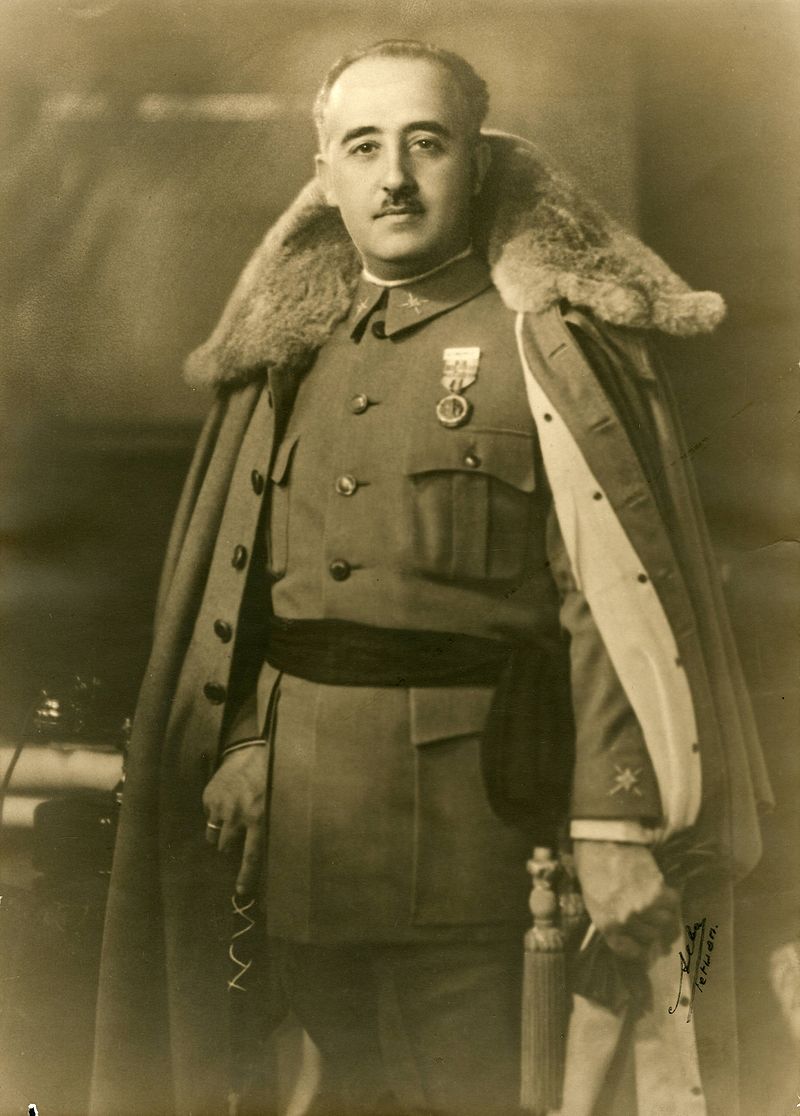 IntroductieDe Spaanse Burgeroorlog (1936-1939) was een belangrijke gebeurtenis in de Spaanse geschiedenis, omdat Spanje hierna voor ruim 36 jaar een dictatuur was onder leiding van Francisco Franco. Hoewel de oorlog begon als een conflict tussen de regering en het leger, werd het door bemoeienis van Duitsland, Italië en de Sovjet-Unie een ideologische oorlog die het fascisme en communisme tegenover elkaar zette. Onderzoeksvraag en relevantieHet feit dat de Spaanse Burgeroorlog een conflict werd tussen twee totalitaire ideologieën heeft veel historici bezig gehouden. De Spaanse Burgeroorlog maakt immers een vergelijking tussen de twee ideologieën ook goed mogelijk. Jullie kruipen in de rol van historici en gaan de volgende onderzoeksvraag beantwoorden:“Waarom voelden de soldaten Fabrizio en Viktor zich geroepen om voor hun land te strijden in de Spaanse Burgeroorlog?” Deze opdracht helpt jullie om beter te begrijpen wat de historische begrippen fascisme en communisme inhouden, die jullie moeten kennen voor de toets en jullie eindexamen. De opdracht sluit aan op KA 39 ‘Het in praktijk brengen van de totalitaire ideologieën communisme en fascisme / nationaalsocialisme’. 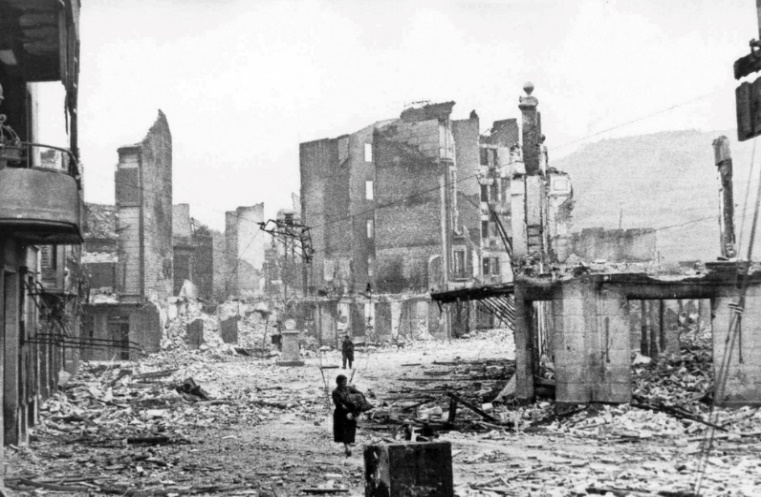  De context van de Spaanse Burger-oorlog hoeven jullie niet te kennen, maar de gebeurtenis sluit wel aan op de begrippen fascisme en communisme. De opdrachtJullie gaan je verdiepen in ooggetuigenverslagen van twee soldaten uit de Spaanse Burgeroorlog: de Italiaanse Fabrizio en de Russische Viktor. Deze ooggetuigenverslagen zijn fictief, maar wel gebaseerd op historische bronnen.Verdeel jullie in twee groepen: één groep die gaat kijken naar de bronnen van Fabrizio (fascisme) en één groep die gaat kijken naar bronnen van Viktor (communisme). Jullie beantwoorden dan per groepje de volgende vragen:Fabrizio: Welke kenmerken van fascisme zie je in bronnen uit de Spaanse Burgeroorlog?Viktor: Welke kenmerken van communisme zie je in bronnen uit de Spaanse Burgeroorlog?Als ieder groepje zijn vraag heeft beantwoord gaan jullie gezamenlijk de hoofdvraag beantwoorden. Jullie maken zo een vergelijking tussen de motieven van de twee soldaten en de ideologieën fascisme en communisme. Jullie hebben elkaar nodig om de hoofdvraag te beantwoorden.Let verder op de volgende punten:Lees de opdracht goed door!Wees kritisch op de bronnen. Bedenk bijvoorbeeld of de bron aansluit op een kenmerk.Zorg ervoor dat jullie antwoorden goed onderbouwd zijn met verwijzing naar de bronnen, zodat jullie overtuigende argumenten hebben.Zoals bij elk historisch onderzoek, zijn er meerdere antwoorden mogelijk, dus overleg en discussieer goed met elkaar! Succes!Bronnen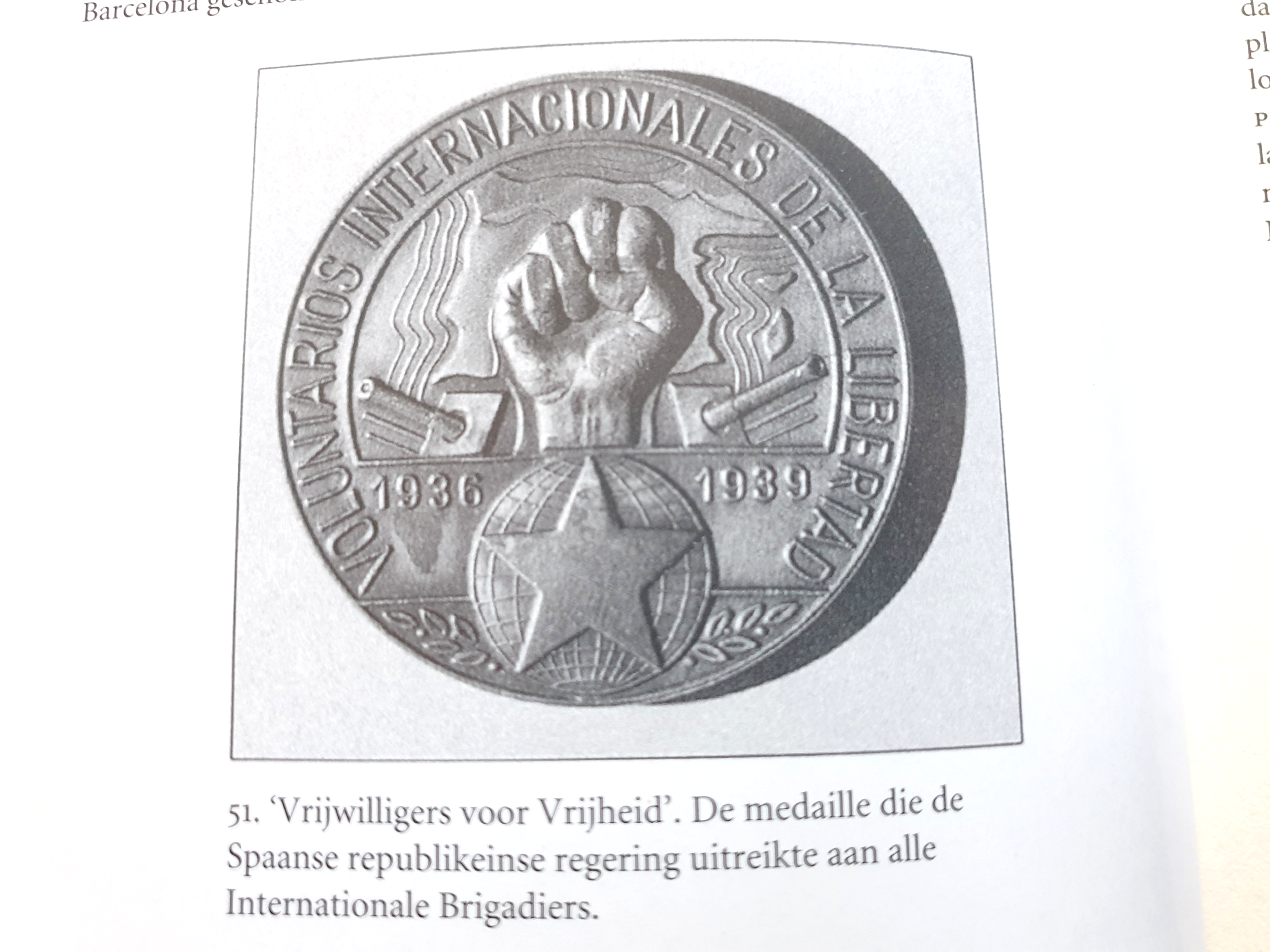 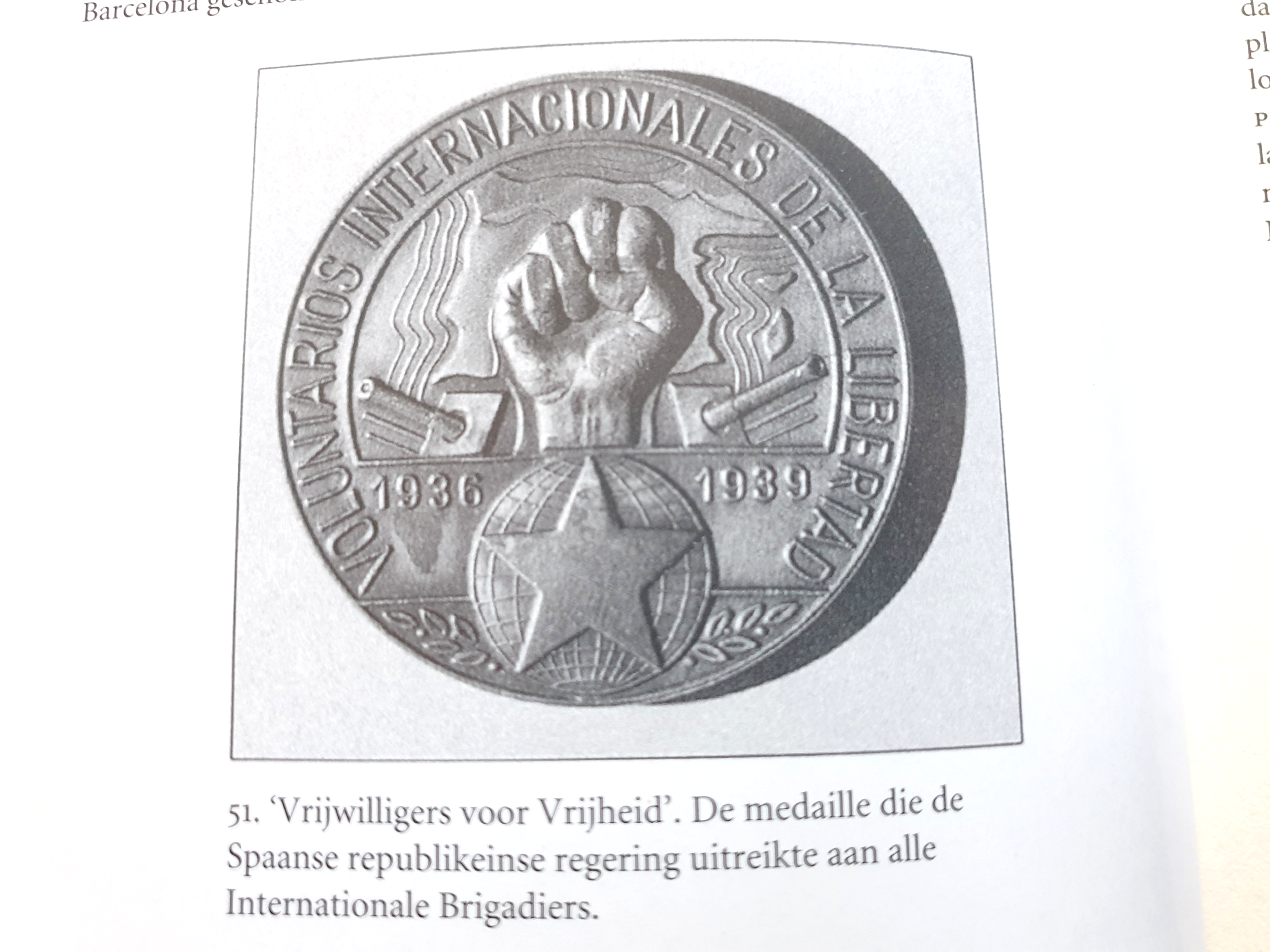 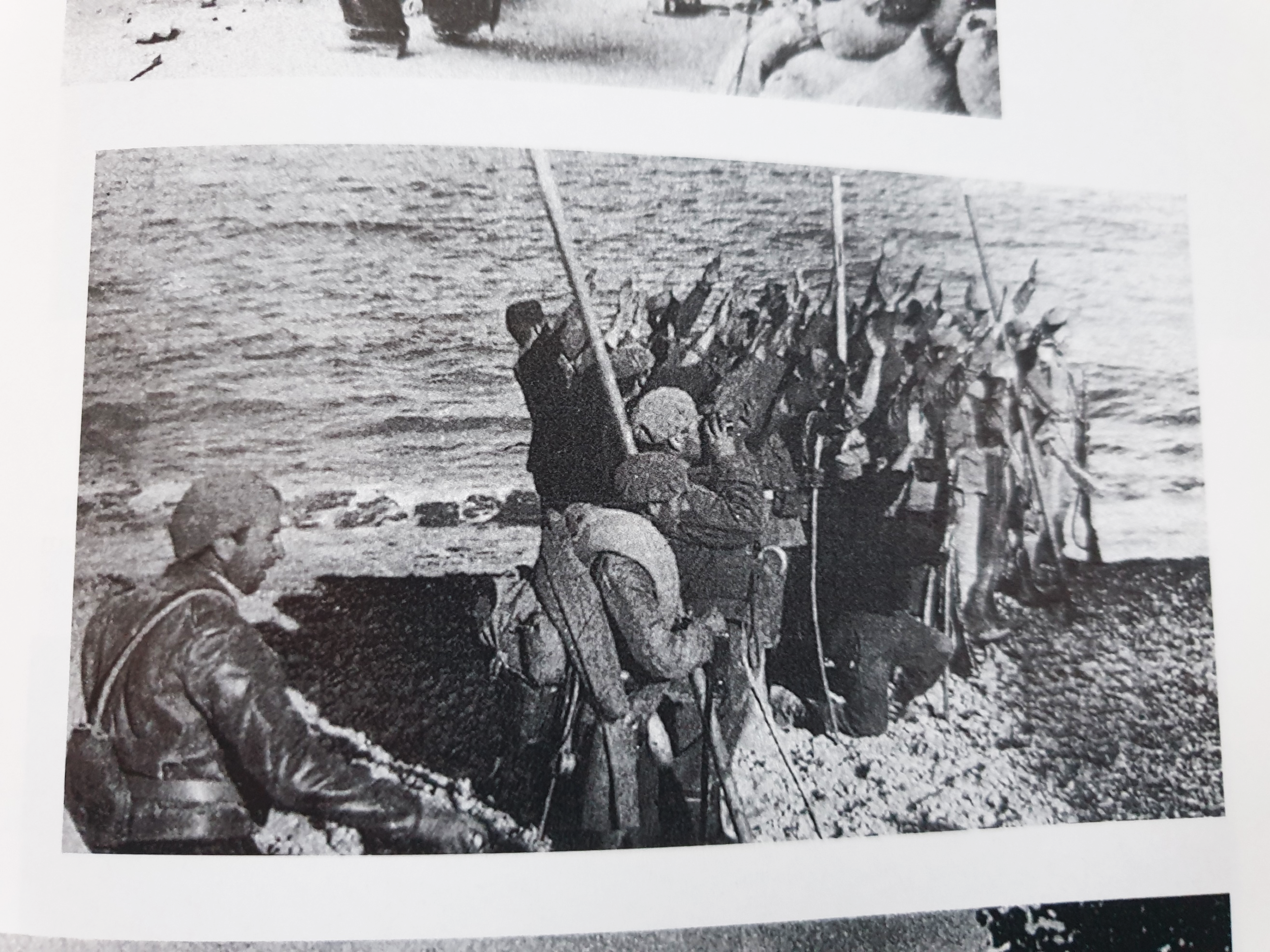 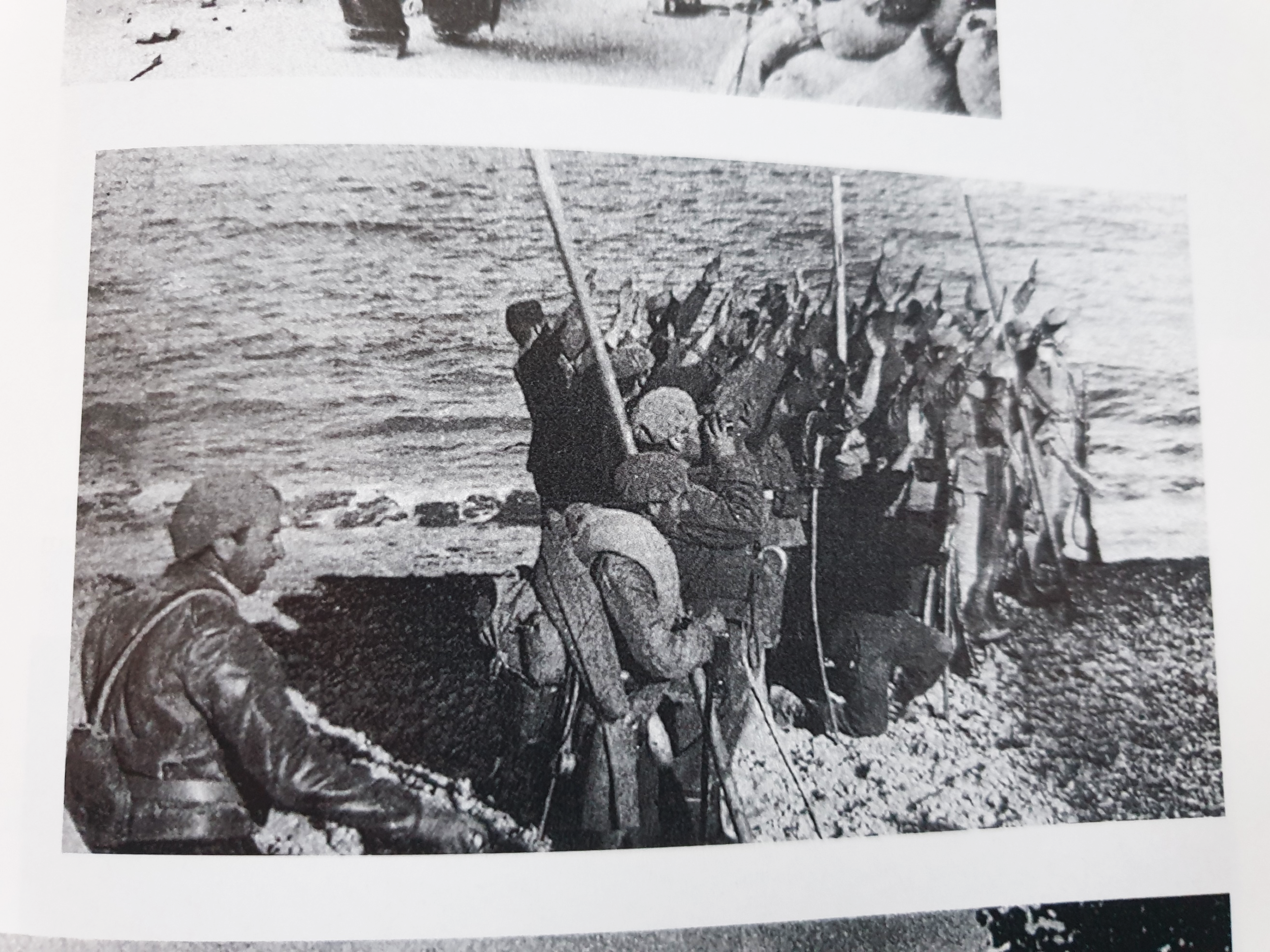 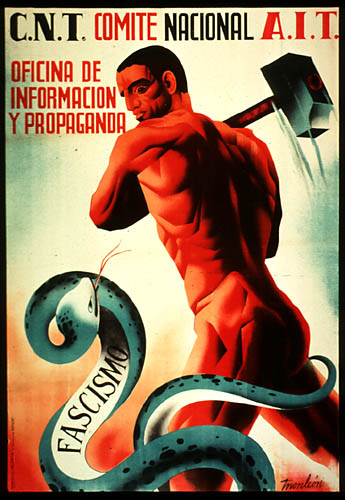 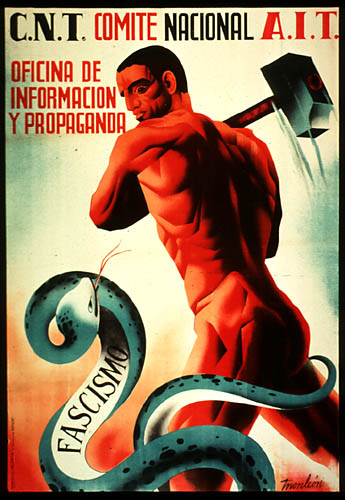 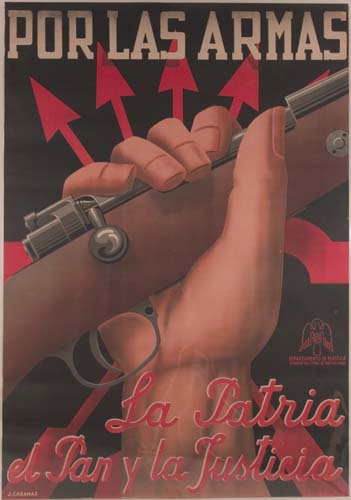 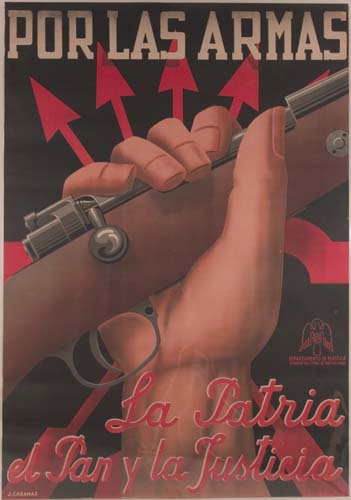 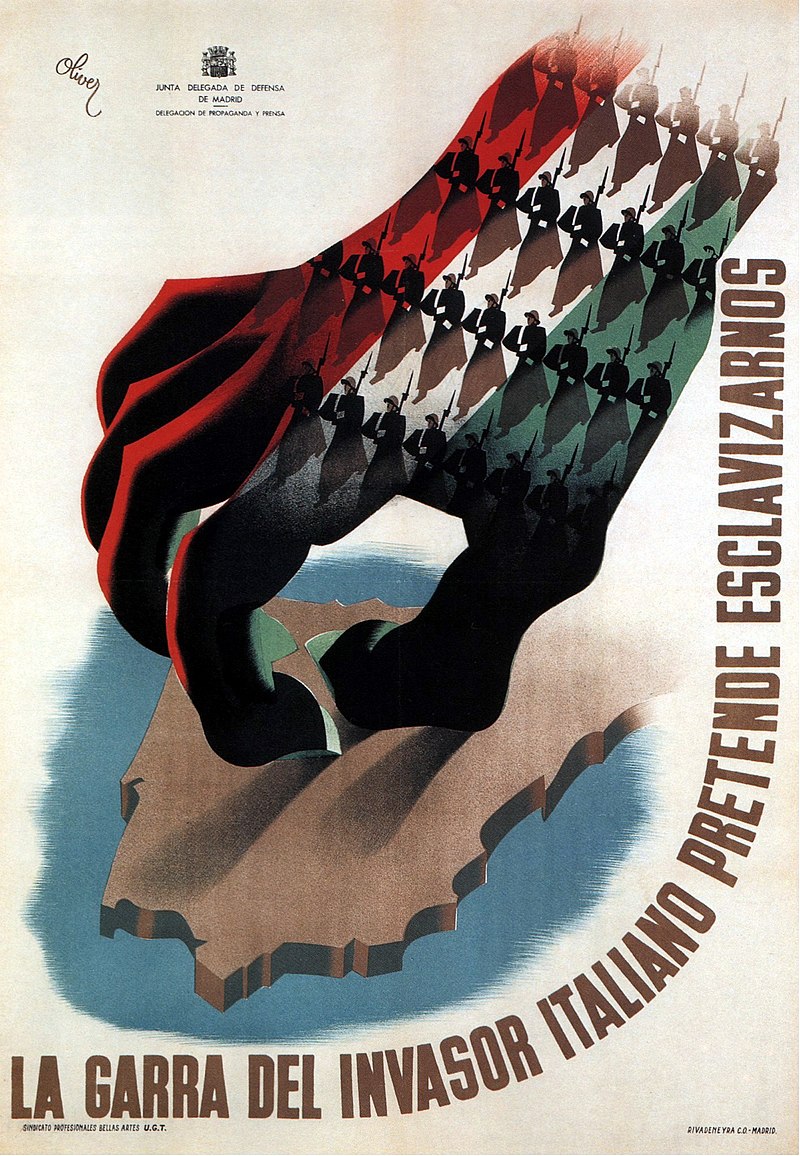 Opdrachtenblad 1 – Fabrizio (fascisme)Klas: ______________________________________________Namen: ____________________________________________Lees eerst de biografie hieronder en beantwoord daarna de vragen.Fabrizio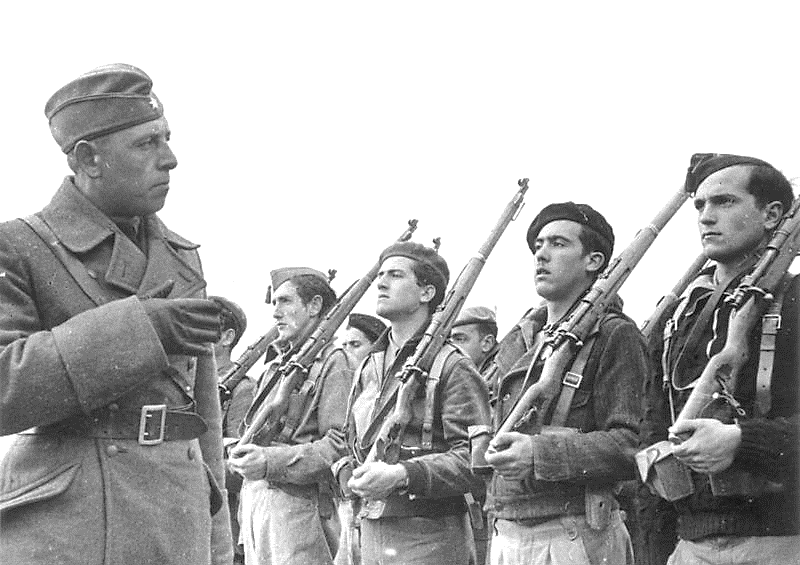 Fabrizio is 30 jaar en komt uit Italië. Op 16-jarige leeftijd werd zijn grote voorbeeld Benito Mussolini de nieuwe leider van Italië. Fabrizio’s land veranderde toen in een fascistische staat. Uit eerbetoon ging hij gelijk het Italiaanse leger in, waar hij werd getraind tot beroepssoldaat. In augustus 1936 kreeg hij van zijn commandant te horen dat Mussolini generaal Franco wilde steunen in zijn strijd tegen de Spaanse regering. Fabrizio zat niet bij de eerste troepen die toen naar het strijdveld werden gestuurd. In februari 1937 vloog Fabrizio alsnog naar Spanje. In Spanje werden Italiaanse troepen vergezeld door troepen uit Duitsland. Hij werd zo vrienden met Gunther. Gunther had net als Fabrizio bewondering voor zijn leider, namelijk Hitler. Samen streden Gunther en Fabrizio tegen de republiek om een communistische revolutie koste wat het kost te voorkomen.Wat zijn kenmerken van fascisme? Noem er minimaal 4. Pak eventueel je lesboek erbij.Kenmerk 1: _________________________________________Kenmerk 2: _________________________________________Kenmerk 3: _________________________________________Kenmerk 4: _________________________________________Geef per kenmerk aan welke bronnen uit de Spaanse Burgeroorlog daarbij passen en licht dat toe.Kenmerk 1 zie ik de volgende bron(nen): _____, want __________________________________________________________________________________________________________________________________________________________________________________________Kenmerk 2 zie ik de volgende bron(nen): _____, want __________________________________________________________________________________________________________________________________________________________________________________________Kenmerk 3 zie ik de volgende bron(nen): _____, want __________________________________________________________________________________________________________________________________________________________________________________________Kenmerk 4 zie ik de volgende bron(nen): _____, want __________________________________________________________________________________________________________________________________________________________________________________________Heb je nog andere kenmerken gevonden? Zo ja, schrijf ze op.__________________________________________________________________________________________________________________________________________________________________________________________Opdrachtenblad 2 – Viktor (communisme)Klas: ______________________________________________Namen: ____________________________________________Lees eerst de biografie hieronder en beantwoord daarna de vragen.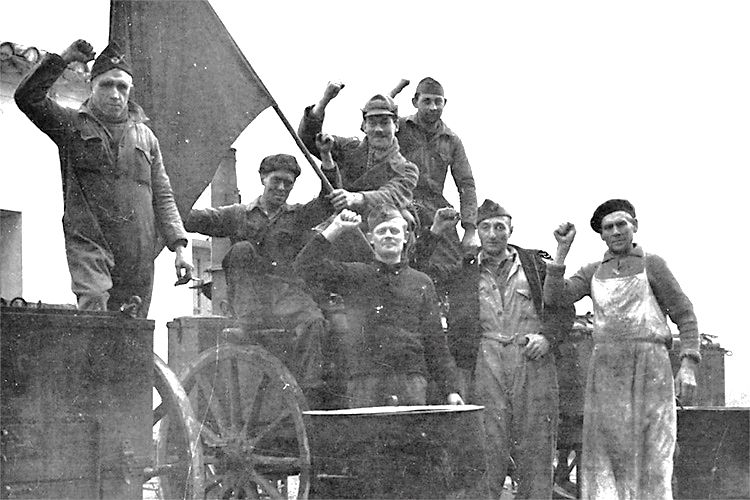 ViktorViktor is 34 jaar en komt uit de Sovjet-Unie. Zijn familie komt van het platteland. Op 15-jarige leeftijd maakt hij de Russische Revolutie mee, waarbij Rusland veranderde in de communistische Sovjet-Unie. Hij is trots op zijn land en heeft bewondering voor de leider Jozef Stalin. Via de radio hoorde hij over de Internationale Brigades, troepen van vrijwilligers uit verschillende landen die naar Spanje zouden gaan om de strijd aan te gaan tegen de fascisten. Hij voelde zich geroepen en meldde zich aan. Eenmaal in Spanje maakte hij kennis met mensen over de hele wereld: Britten, Fransen, zelfs Nederlanders. Allemaal hadden ze hetzelfde doel: de Spaanse regering moest de fascistische vijand verslaan.Wat zijn kenmerken van communisme? Noem er minimaal 4. Pak eventueel je lesboek erbij.Kenmerk 1: _________________________________________Kenmerk 2: _________________________________________Kenmerk 3: _________________________________________Kenmerk 4: _________________________________________Geef per kenmerk aan welke bronnen uit de Spaanse Burgeroorlog daarbij passen en licht dat toe.Kenmerk 1 zie ik de volgende bron(nen): _____, want __________________________________________________________________________________________________________________________________________________________________________________________Kenmerk 2 zie ik de volgende bron(nen): _____, want __________________________________________________________________________________________________________________________________________________________________________________________Kenmerk 3 zie ik de volgende bron(nen): _____, want __________________________________________________________________________________________________________________________________________________________________________________________Kenmerk 4 zie ik de volgende bron(nen): _____, want __________________________________________________________________________________________________________________________________________________________________________________________Heb je nog andere kenmerken gevonden? Zo ja, schrijf ze op.__________________________________________________________________________________________________________________________________________________________________________________________Opdrachtenblad 3 – HoofdvraagKlas: ______________________________________________Namen: ____________________________________________HoofdvraagLeg de antwoorden van jullie deelvragen naast elkaar en beantwoord de vraag:“Waarom voelden de soldaten Fabrizio en Viktor zich geroepen om voor hun land te strijden in de Spaanse Burgeroorlog?”Noem hierbij ten minste één overeenkomst en één verschil.Let op: verwerk in je antwoord kenmerken van het fascisme en communisme!Overeenkomsten: ____________________________________________________________________________________________________________________________________________________________________________________Verschillen:____________________________________________________________________________________________________________________________________________________________________________________AntwoordmodelFabrizio (fascisme)Aantal bronnen totaal: 10Uit het antwoord moet blijken dat het fascisme is te zien aan onder andere de volgende kenmerken:Militarisme: er wordt in bronnen gesproken over militarisme, bijvoorbeeld over de opleiding en organisatie van soldaten in een beroepsleger (bron 3), de nadruk op bloed en geweld (bron 7), Italië heeft de betere wapens (bron 11) en op de propagandaposter wordt een wapen vastgehouden (bron 16).Nationalisme: er wordt in bronnen gesproken over liefde voor het eigen land, bijvoorbeeld dat de Italianen en Duitsers het beste verdienen (bron 2) of dat het fascistische volkslied wordt gezongen (bron 14).Mannelijkheid: er wordt in bronnen gesproken over de nadruk op mannelijkheid, bijvoorbeeld dat je ‘laat zien hoe het is om een man te zijn’ (bron 9) en dat fascistische mannen het beste verdienen (bron 2).Totalitarisme: er wordt in bronnen gesproken over de controle van de staat, bijvoorbeeld dat er één partij/leider is met totale controle (bron 5) of dat andersdenkenden werden vervolgd door een geheime politie (bron 8). Ook zijn elementen van propaganda te zien (bron 9)Anticommunisme: er wordt in bronnen gesproken over een afkeer voor het communisme, bijvoorbeeld dat Hitler de oorzaak van de oorlog bij de Sovjet-Unie legt (bron 12).Viktor (communisme)Aantal bronnen totaal: 8Uit het antwoord moet blijken dat het communisme is te zien aan onder andere de volgende kenmerken:Revolutie: er wordt in meerdere bronnen gesproken over een (proletarische) revolutie, bijv. om oorlog te voorkomen of kapitalisme te vernietigen (bron 4), de regering wilde nog geen revolutie (bron 1) of de vuist en de hamer als verwijzing naar de Russische Revolutie (bron 13).(Economische) gelijkheid: er wordt in meerdere bronnen gesproken over (economische) gelijkheid, bijvoorbeeld dat productiemiddelen in handen van de arbeiders kwamen en mensen met veel bezit werden vermoord (bron 1) Totalitarisme: er wordt in bronnen gesproken over de controle van de staat, bijvoorbeeld controle onder de communistische overheid (bron 17) en dat het communisme grote invloed had in de inrichting van het republikeinse leger (bron 18). Ook propaganda wordt genoemd (bron 15).Opkomen voor de arbeiders: er wordt in bronnen gesproken over het organiseren van de massa, bijvoorbeeld over de opstand in Barcelona waarbij een menigte de straat opging (bron 6).Antifascisme: er wordt gesproken over een afkeer van het fascisme, bijvoorbeeld over het voorkomen van het verspreiden ervan (bron 10) en er is een poster met een arbeider die het fascisme verslaat (bron 15)Hoofdvraag“Waarom voelden de soldaten Fabrizio en Viktor zich geroepen om voor hun land te strijden in de Spaanse Burgeroorlog?”Noem hierbij ten minste één overeenkomst en één verschil.Uit het antwoord moet blijken dat overeenkomsten zijn dat beide soldaten werden gedreven door de ideologie van hun land en deze ideologie wilden verspreiden. Beide soldaten waren gepassioneerd over de sterke overheid/leider in hun land (totalitarisme). Ook zijn beide soldaten tegen elkaar gericht en willen zij de ander vernietigen (anticommunisme/antifascisme). Beide soldaten zijn ook op geweld gericht om hun doelen te verwezenlijken (door militarisme/revolutie). Uit het antwoord kunnen onder andere de volgende verschillende blijken:Viktor benoemt de focus op arbeiders; Fabrizio noemt de focus op mannen en soldaten Viktor benoemt de focus op gelijkheid, Fabrizio niet.Viktor spreekt veel over de revolutie en het verspreiden daarvan, Fabrizio niet. Fabrizio benoemt de focus op nationalisme, uit Viktors bronnen blijkt dat niet/minder.Fabrizio benoemt het militarisme (sterk leger, oorlogvoering belangrijk), Viktor niet.Kenmerk fascismeBronMilitarisme (of: geweld)3, 7, 11, 16Nationalisme (o.a. eenheid, vaderlandstrots)2, 5, 14Mannelijkheid (masculiniteit)9, 2Totalitarisme (o.a. één sterke leider, controle van de staat en vervolging)5, 8, 9Anticommunisme12Kenmerk communismeBronRevolutie4, 1, 13 (Economische) gelijkheid (o.a. collectivisatie. onteigening land)1Totalitarisme (o.a. één sterke leider/overheid, controle van de staat)17, 18, 15Opkomen voor de arbeiders (o.a. organiseren van de massa)6Antifascisme10, 15